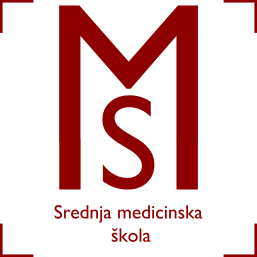 Srednja medicinska škola Slavonski BrodVatroslava Jagića 3A35 000 Slavonski BrodNADOKNADA Pripreme za državnu maturu iz Hrvatskoga jezika28.05.2018. (ponedjeljak)                                                 4.b – 1) 8:00 – 8:45                                                           2) 8:50 – 9:35                                         5.a, 5.b – 3)   9:40 – 10:25                                                           4) 10:40 – 11:25Slavonski Brod, 22. svibnja 2018. 